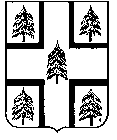 СОБРАНИЕ ДЕПУТАТОВ РАМЕШКОВСКОГО РАЙОНА ТВЕРСКОЙ ОБЛАСТИ________________________________________________________________________________Р Е Ш Е Н И Еп.Рамешкиот «30» октября 2013 года 				№284О внесении изменений и дополнений в решение Собрания депутатов Рамешковского района «О бюджете муниципального образования «Рамешковский район» Тверской области на 2013 год и на плановый период 2014 и 2015 годов»Собрание депутатов Рамешковского района Тверской области РЕШИЛО:Внести в решение Собрания депутатов Рамешковского района Тверской области от 24.12.2012 г. № 238 «О бюджете муниципального образования «Рамешковский район» Тверской области на 2013 год  и на плановый период 2014 и 2015 годов» следующие изменения и дополнения:1) Пункт 1 решения изложить в следующей редакции:«1. Утвердить основные характеристики районного бюджета на 2013 год: общий объем доходов районного бюджета в сумме  244891,6тыс. руб.; общий объем расходов районного бюджета в сумме 259984,9 тыс. руб.; дефицит районного бюджета в сумме  15093,3 тыс. руб.»;2) пункт 3 решения изложить в новой редакции: «3.Утвердить объем межбюджетных трансфертов получаемых из других бюджетов бюджетной системы Российской Федерации в 2013 году в сумме 175477,3 тыс. руб.»;3) пункт 5 решения изложить в новой редакции согласно приложению 1 к настоящему решению;4) приложение 3 «Главные администраторы доходов районного бюджета на 2013 год и на плановый период 2014-2015 годов» изложить  в новой редакции согласно приложению  2 к настоящему решению.5) Учесть в бюджете муниципального района на 2013 год поступление доходов согласно приложению 3 к настоящему решению.6) Утвердить распределение расходов бюджета муниципального района по разделам и подразделам функциональной классификации расходов на 2013 год согласно приложению 4 к настоящему решению.7) Утвердить в пределах сумм, установленных подпунктом 6 настоящего решения, распределение ассигнований из бюджета муниципального района на 2013 год по разделам и подразделам, целевым статьям и видам расходов ведомственной классификации расходов Российской Федерации согласно приложению 5 к настоящему решению.8) Утвердить распределение иных межбюджетных трансфертов бюджетам поселений Рамешковского района Тверской на 2013 год согласно приложению 6 к настоящему решению.9) Приложение 22 «Объем и распределение бюджетных ассигнований на реализацию районных целевых программ в разрезе кодов целевых статей и главных распорядителей средств местного бюджета, предусмотренных к финансированию из бюджета муниципального образования "Рамешковский район" на 2013 год» изложить в новой редакции согласно приложению 7 к настоящему решению.2.Опубликовать настоящее решение в районной газете «Родная земля».3.Настоящее решение вступает в силу со дня его принятия.Председатель Собрания депутатовРамешковского района 									А.Л. Макаров